Publicado en Pozuelo el 17/10/2017 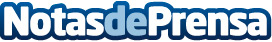 Central de alarma Agility™3, la apuesta de RISCO Group para ir un paso por delante de los ladronesLas centrales inalámbricas tienen un hándicap: los detectores no tienen pre-alarma ya que se les agotaría la batería y dejarían de cumplir su funciónDatos de contacto:Náyade CárdenasNota de prensa publicada en: https://www.notasdeprensa.es/central-de-alarma-agility-3-la-apuesta-de Categorias: Seguros Innovación Tecnológica http://www.notasdeprensa.es